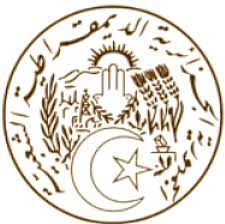 الجـمهــوريـــة الجـــزائريـــة الـــديمـقراطيــة الشــعبيـــةREPUBLIQUE ALGERIENNE DEMOCRATIQUE ET POPULAIREDéclaration de la délégation algérienne33ème session du Groupe de travail sur l’Examen Périodique UniverselRépublique de Guinée-EquatorialeGenève, le 13 mai 2019Monsieur le Président, Ma délégation souhaite une chaleureuse bienvenue à la délégation équato-guinéenne, conduite par S.E.M. Alfonso NSUE MOKUY, Troisième vice-Premier ministre du Gouvernement, chargé des Droits de l'homme, et la remercie pour la présentation du troisième rapport de son pays.L’Algérie a examiné avec grand intérêt ce rapport et note avec satisfaction la ratification par la Guinée-Equatoriale de la Convention sur les personnes handicapées ainsi que l’Accord relatif à la mise en œuvre de la Convention-cadre des Nations Unies sur les changements climatiques. La Guinée-Equatoriale poursuit également ses efforts pour promouvoir les droits économiques, sociaux et culturels, conformément aux objectifs que ce pays s’est fixé dans le cadre du Plan National de Développement Economique et Social à l’horizon 2020. Dans un esprit constructif, l’Algérie souhaite faire les recommandations suivantes :Renforcer les dispositions législatives relatives au droit à une éducation gratuite et obligatoire ; Accorder la priorité à la protection des droits de l’enfant, à l’éradication des châtiments corporels aux enfants dans tous les contextes, y compris la famille, et abroger les moyens de défense invocables pour les justifier.  En conclusion, ma délégation souhaite plein succès à la Guinée-Equatoriale dans ses efforts pour la mise en œuvre des différentes recommandations qui lui ont été adressées. Je vous remercie. MISSION PERMANENTE D’ALGERIEAUPRES DE L’OFFICE DES NATIONS UNIES A GENEVE ET DES ORGANISATIONS INTERNATIONALES EN SUISSEالبعثة الدائمة للجزائر لدى مكتب الأمم المتحدة بجنيف  والمنظمات  الدولية بسويسرا